ОРГАНИЗАТОРЫ  ФЕСТИВАЛЯ:Творческое объединение «Медефик», Одесса, Украина Фирма «Даль», Одесса, УкраинаДля участия в фестивале приглашаются детские художественные коллективы и солисты: хореографических, цирковых, театральных, вокальных, инструментальных и хоровых жанров.
РЕГЛАМЕНТ КОНКУРСНОЙ ПРОГРАММЫ ФЕСТИВАЛЯ1.1. Заявки солистов и ансамблей (групп) подаются раздельно. Замена репертуара во время проведения конкурса запрещена!2. КОНКУРС:2.1. Хореография: классический танец, народно-сценический танец, народно-стилизованный танец, бальный танец, спортивный танец, современная хореография, эстрадная хореография, восточный танец, детский сюжетно-игровой танецВозрастные категории: 1-ая – до 12 лет (включительно), 2-ая – 13-16 лет (включительно), 3-я – 17-21 года (включительно); 4-ая – 22-30 лет (включительно), Смешанная категория;Номинация детский танец – возраст до 10 лет (включительно).Представляют на конкурс 2 номера в одной номинации и в одной возрастной категории.Продолжительность номера не превышает 5 мин.2.2. Театр: драматический спектакль, театр кукол, уличный театр, мюзикл, пластика и пантомима, театры мод, экспериментальный жанр, цирк, предполагает наличие композиционно-законченного фрагмента, длительностью не более 15 минут сценического времени. Возраст не ограничен.2.3. Вокал: академический, народный, эстрадный, джазовый, представляют 2 произведения с общим временем звучания до 8 минут. Использование бэк-вокала допустимо, если он не идёт в унисон и не перекрывает динамически основную партию.Возрастные категории: 1-ая – до 9 лет (включительно), 2-ая – 10-13 лет (включительно),3-я – 14-16 лет (включительно), 4-ая – 17-20 лет (включительно); 5-ая – 21-30 лет (включительно), Смешанная категория;2.4. Инструментальный жанр: классический, народный, эстрадный, джазовый, представляют 2-3 произведения с общим временем звучания до 8 мин. Возрастные категории: 1-ая – до 9 лет (включительно), 2-ая – 10-13 лет (включительно), 3-я – 14-16 лет (включительно), 4-ая – 17-20лет (включительно), 5-ая – 21-30 лет (включительно),Смешанная категория;2.5. Хоровой жанр - представляют 3 произведения, с общим временем звучания до 12 минут. (Для участия в конкурсе необходимо предоставить хоровые партитуры). Возраст не ограничен.2.6. Фольклор - этнические постановки, с использованием народных танцевальных, вокальных, инструментальных техник и костюмов, продолжительность номера до 10 минут. Возраст не ограничен.2.7. Мажоретки - шоу мажореток. Хореографическая композиция с использованием реквизитов мажореток ("baton", "pompom", трости, флаги, зонтики и т.д.). Количество используемого реквизита может быть различным, оценивается разнообразие и обоснованность использования данного реквизита в соответствии с темой и хореографией выступления. Продолжительность номера не превышает 5 мин. Категории согласно регламента IMA.КОНКУРСНЫЕ ТРЕБОВАНИЯ, указанные в оценочном листе жюри:-хореография - тематика и подбор репертуара; исполнительское мастерство; постановка номера и оригинальность; костюмы и реквизит; артистизм и выразительность.- театры - тематика и подбор репертуара; актерское мастерство, композиционное построение, художественное оформление и реквизит, дикция - вокал, хоры – чистота интонации, красота тембра и сила голоса, владение динамикой звука, артистизм и выразительность, внешний вид- инструментальный жанр - чистота исполнения, владение динамикой звука, сложность исполняемого произведения, творческая индивидуальность, внешний вид.- Номера, превысившие лимит времени, могут быть остановлены (выключена фонограмма).4.НАГРАЖДЕНИЕ4.1. Решением жюри в каждой номинации и возрастной категории определяются Лауреаты (I, II, III степени), дипломанты (I, II, III степени), которые награждаются кубками, дипломами и сувенирами. Жюри может разделить звание лауреата между несколькими участниками, а также не присудить его никому.4.2. Тайным голосованием жюри определяется обладатель Гран-при фестиваля. Гран-при может быть не присуждено.4.3. По рекомендации жюри лучшие исполнители могут быть награждены льготными приглашениями для участия в других фестивальных и концертных программах на территории Венгрии, Польши, Болгарии и Украины.4.4. Программу концертов и Гала-концерта определяет режиссерско-постановочная группа. Программа является окончательной и обсуждению не подлежит.4.5. Все руководители награждаются благодарственными письмами.5. УЧАСТИЕ В КОНКУРСЕДля участия в конкурсе необходимо подать заявку на сайте организатора www.medefik.com/application Участники хореографического и вокального жанров обязательно должны вложить фонограммы своих конкурсных номеров. Каждый трек должен называться таким образом: название коллектива/имя участника, название конкурсного номера по заявке.Коллективы также должны вложить список участников с датами рождения.5.1. Данные о количестве участников, содержащиеся в заявке, трактуются как окончательные.5.2. Замена конкурсных произведений, присланных в заявке, невозможна!!!5.3. Участие в фестивале подтверждается приглашением, высылаемым организатором на основании поступивших заявок, списков участников. Реквизиты про оплату конкурсного взноса высылаются после получения заявки.7. ОРГАНИЗАЦИОННЫЕ ТРЕБОВАНИЯ:7.1. Вопросы, не освещенные настоящим регламентом, решаются организатором-учредителем во время фестиваля.7.2.  Не выполнение условий регламента исключает из участия в конкурсной программе фестиваля.7.3.  Организации, физические лица, делегирующие участников, несут расходы по их проезду к месту проведения фестиваля и обратно, проживание, и питание на весь период фестиваля. 7.4. Руководитель коллектива несёт ответственность за жизнь и здоровье детей.7.5. Творческие коллективы должны иметь соответствующее количество сопровождающих лиц, гарантирующих безопасность детей.7.6. Все материалы (аудио, видео и печатная продукция), созданные на фестивале, учредители считают своей собственностью, и имеют право использовать и распространять информацию по своему усмотрению без выплаты гонорара участникам.7.9. Заявки со списками и фонограммами принимаются до 16 марта 2020 года.КОНКУРСНЫЙ ВЗНОС: Конкурсный взносСолист – 600 грн.Коллектив 2 - 9 (человек) – 300 грн/чел. Коллектив (от 10 человек) – 250 грн/чел. Иногородним участникам и гостям мы рады предложить поддержку и помощь с проживанием и питанием во время проведения фестиваля.Стоимость трансферов просчитывается индивидуально, в зависимости от количества участников.При подаче заявки и оплате конкурсного взноса до 16 февраля 2020 года участникам предоставляется скидка 10%. Общественная организация «Источники будущего»Моб/Viber/WhatsApp +380677530416e-mail: medefik@gmai.comWWW.MEDEFIK.COMfacebook.com/medefikОкончательная программа фестиваля высылается участникам фестиваля за 7 дней до начала фестиваля на электронный адрес, указанный в заявке!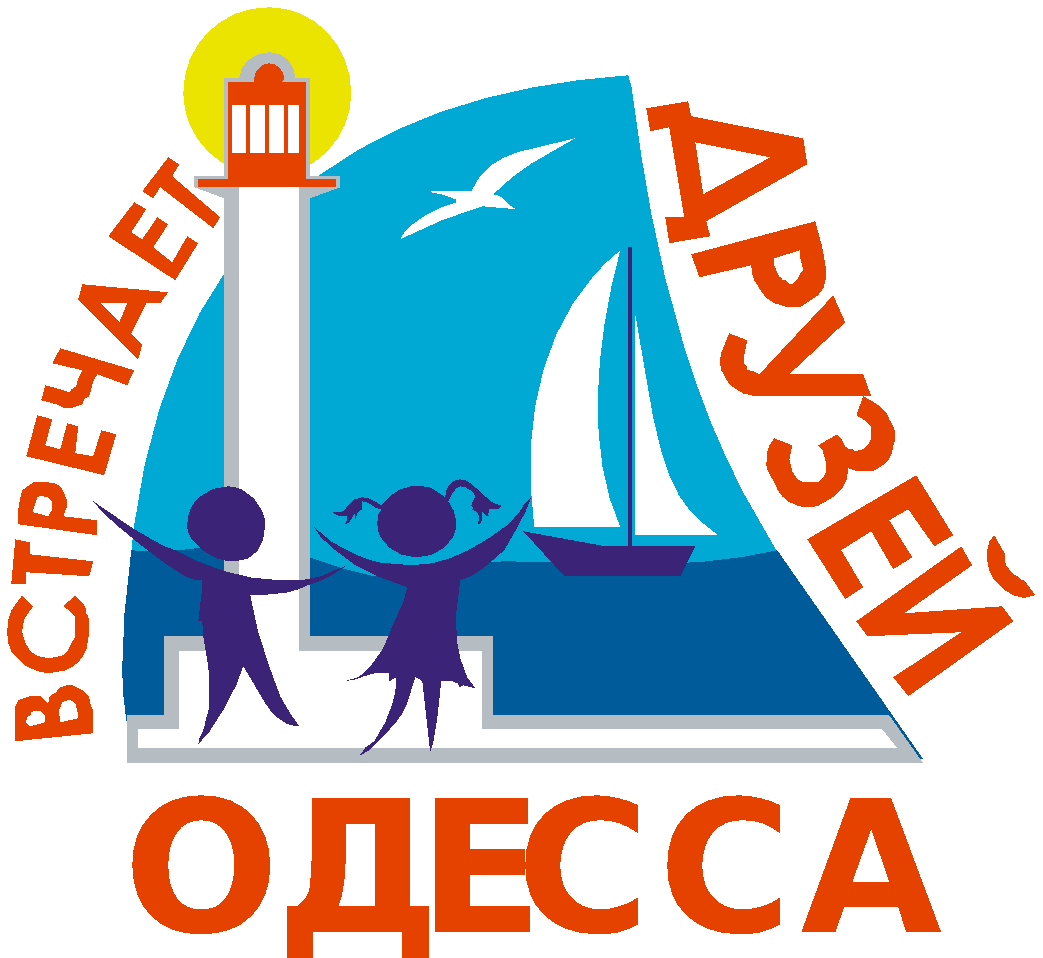 VI МЕЖДУНАРОДНЫЙ КОНКУРС"Одесса встречает друзей"27 – 29 марта 2020 года
Украина, г. Одесса